Δελτίο ΤύπουΣυμμετοχή  στην  13η Πανελλήνια Λαμπαδηδρομία ΕθελοντώνΑιμοδοτών
Η Αιμοδοτική Φλόγα, η Φλόγα της Αγάπης, στο πλαίσιο της 13ης Πανελλήνιας Λαμπαδηδρομίας, που διοργανώνει σε ετήσια βάση η Πανελλήνια Ομοσπονδία Συλλόγων Εθελοντών Αιμοδοτών, πραγματοποιείται με σκοπό την ευαισθητοποίηση του κοινού στο θέμα της εθελοντικής αιμοδοσίας. Το Σάββατο 1 Αυγούστου, έγινε η έναρξη της 13ης Λαμπαδηδρομίας Αιμοδοτών στην πόλη της Κοζάνης . Ο διοργανωτής σύλλογος «Γέφυρα Ζωής» έδωσε το έναυσμα για να ξεκινήσει το ταξίδι της Φλόγας Αγάπης. Η Φλόγα των Εθελοντών Αιμοδοτών ξεκινώντας από την Κοζάνη, θα διασχίσει όλη τη χώρα για να καταλήξει στη Λαμία, και συγκεκριμένα στις Θερμοπύλες, στις 25 Σεπτεμβρίου. Με τη λήξη της Λαμπαδηδρομίας θα σημάνει η έναρξη των εργασιών της 28ης Αμφικτιονίας Συλλόγων  Εθελοντών Αιμοδοτών.Το Δήμο Λαμιέων στην τελετή έναρξης της 13ης Λαμπαδηδρομίας, εκπροσώπησε ο δημοτικός σύμβουλος Γεώργιος Λάμπρου.Από το Γραφείο Τύπου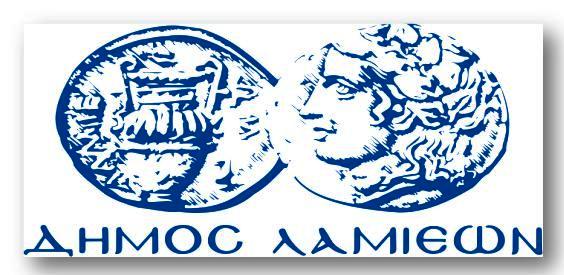 ΠΡΟΣ: ΜΜΕΔΗΜΟΣ ΛΑΜΙΕΩΝΓραφείου Τύπου& Επικοινωνίας                   Λαμία, 3/8/2015